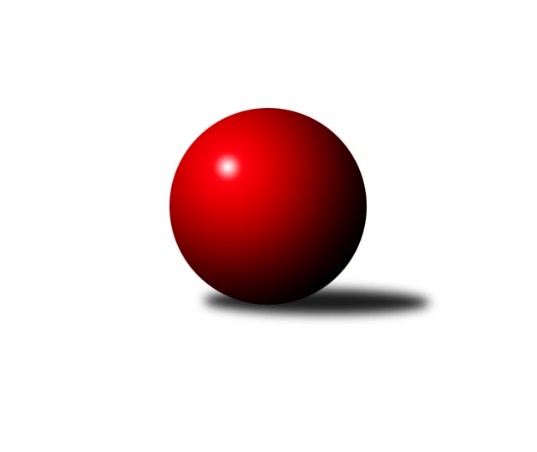 Č.7Ročník 2014/2015	1.11.2014Nejlepšího výkonu v tomto kole: 3655 dosáhlo družstvo: SKK Svijany  Vrchlabí1. KLM 2014/2015Výsledky 7. kolaSouhrnný přehled výsledků:Baník Stříbro Klokani	- TJ Sokol Husovice	3:5	3485:3518	11.0:13.0	1.11.KK Moravská Slávia Brno ˝A˝	- TJ Valašské Meziříčí	5:3	3542:3449	13.5:10.5	1.11.KK Slavoj Praha	- TJ Sokol Kolín 	5:3	3346:3315	9.0:15.0	1.11.SKK Rokycany	- SKK  Náchod	8:0	3557:3247	21.0:3.0	1.11.TJ Centropen Dačice	- TJ Sokol KARE Luhačovice˝A˝	7:1	3375:3264	13.5:10.5	1.11.SKK Svijany  Vrchlabí	- HKK Olomouc ˝A˝	6:2	3655:3528	14.0:10.0	1.11.Tabulka družstev:	1.	TJ Sokol Husovice	7	6	0	1	35.0 : 21.0 	100.5 : 67.5 	 3536	12	2.	SKK Rokycany	7	5	1	1	38.0 : 18.0 	104.5 : 63.5 	 3434	11	3.	KK Slavoj Praha	7	5	0	2	29.0 : 27.0 	74.5 : 93.5 	 3491	10	4.	KK Moravská Slávia Brno ˝A˝	7	4	0	3	33.0 : 23.0 	89.0 : 79.0 	 3418	8	5.	TJ Sokol KARE Luhačovice˝A˝	7	4	0	3	33.0 : 23.0 	88.0 : 80.0 	 3386	8	6.	SKK Svijany  Vrchlabí	7	3	1	3	28.0 : 28.0 	87.0 : 81.0 	 3470	7	7.	Baník Stříbro Klokani	7	3	0	4	30.0 : 26.0 	84.5 : 83.5 	 3464	6	8.	TJ Centropen Dačice	7	3	0	4	27.0 : 29.0 	83.5 : 84.5 	 3396	6	9.	HKK Olomouc ˝A˝	7	3	0	4	25.0 : 31.0 	86.0 : 82.0 	 3542	6	10.	SKK  Náchod	7	2	0	5	21.0 : 35.0 	73.0 : 95.0 	 3473	4	11.	TJ Valašské Meziříčí	7	2	0	5	21.0 : 35.0 	70.0 : 98.0 	 3434	4	12.	TJ Sokol Kolín	7	1	0	6	16.0 : 40.0 	67.5 : 100.5 	 3280	2Podrobné výsledky kola:	 Baník Stříbro Klokani	3485	3:5	3518	TJ Sokol Husovice	David Junek	141 	 141 	 126 	148	556 	 2:2 	 554 	 140	146 	 149	119	Libor Škoula	Vlastimil Zeman ml. ml.	152 	 147 	 147 	157	603 	 2:2 	 594 	 141	148 	 157	148	Michal Šimek	Jiří Baloun	147 	 152 	 165 	140	604 	 2:2 	 610 	 136	155 	 159	160	Zdeněk Vymazal	Vlastimil Zeman st.	127 	 130 	 145 	126	528 	 0:4 	 607 	 157	141 	 166	143	Václav Mazur	Martin Pejčoch	162 	 159 	 130 	146	597 	 2:2 	 614 	 160	146 	 143	165	Dušan Ryba	Lukáš Doubrava	130 	 153 	 162 	152	597 	 3:1 	 539 	 140	138 	 128	133	Jiří Radilrozhodčí: Nejlepší výkon utkání: 614 - Dušan Ryba	 KK Moravská Slávia Brno ˝A˝	3542	5:3	3449	TJ Valašské Meziříčí	Ondřej Němec	128 	 152 	 156 	147	583 	 2:2 	 550 	 133	131 	 136	150	Vladimír Výrek	Pavel Palian	159 	 152 	 164 	158	633 	 4:0 	 549 	 135	150 	 138	126	Michal Juroška	Štěpán Večerka	137 	 135 	 146 	140	558 	 1.5:2.5 	 592 	 137	149 	 170	136	David Volek	Petr Mika	156 	 153 	 169 	144	622 	 1:3 	 619 	 159	164 	 143	153	Dalibor Jandík	Milan Klika	151 	 146 	 128 	146	571 	 2:2 	 573 	 138	140 	 145	150	Tomáš Cabák	Pavel Antoš	152 	 130 	 144 	149	575 	 3:1 	 566 	 150	143 	 139	134	Ondřej Topičrozhodčí: Nejlepší výkon utkání: 633 - Pavel Palian	 KK Slavoj Praha	3346	5:3	3315	TJ Sokol Kolín 	Zdeněk Gartus	157 	 145 	 154 	130	586 	 3:1 	 530 	 117	135 	 128	150	Jaroslav Šatník	David Kuděj	126 	 146 	 154 	148	574 	 2:2 	 546 	 143	116 	 133	154	Martin Švorba	Evžen Valtr	148 	 128 	 151 	157	584 	 2.5:1.5 	 542 	 123	139 	 151	129	Jan Pelák	Stanislav Březina *1	125 	 135 	 138 	132	530 	 1.5:2.5 	 528 	 140	135 	 105	148	Jiří Němec	Martin Kozel st.	126 	 131 	 135 	140	532 	 0:4 	 571 	 141	147 	 139	144	Roman Weiss	Petr Pavlík	131 	 137 	 137 	135	540 	 0:4 	 598 	 145	139 	 166	148	Robert Peterarozhodčí: střídání: *1 od 31. hodu Anton StašákNejlepší výkon utkání: 598 - Robert Petera	 SKK Rokycany	3557	8:0	3247	SKK  Náchod	Jan Endršt	153 	 138 	 139 	142	572 	 4:0 	 548 	 148	134 	 133	133	Štěpán Schuster	Michal Pytlík	174 	 147 	 151 	145	617 	 4:0 	 535 	 122	138 	 144	131	Daniel Neumann	Ladislav Urban	152 	 141 	 150 	130	573 	 3:1 	 560 	 133	131 	 147	149	Jan Horn	Štěpán Šreiber	158 	 142 	 153 	129	582 	 3:1 	 525 	 130	147 	 124	124	Ondřej Mrkos	Vojtěch Špelina	158 	 155 	 145 	158	616 	 4:0 	 545 	 121	130 	 143	151	Lukáš Janko	Roman Pytlík	158 	 142 	 140 	157	597 	 3:1 	 534 	 143	125 	 144	122	Martin Mýlrozhodčí: Nejlepší výkon utkání: 617 - Michal Pytlík	 TJ Centropen Dačice	3375	7:1	3264	TJ Sokol KARE Luhačovice˝A˝	Milan Kabelka	140 	 139 	 148 	137	564 	 3:1 	 534 	 153	138 	 112	131	Jiří Kudláček	Jiří Malínek	162 	 135 	 150 	142	589 	 2:2 	 572 	 133	147 	 145	147	Michal Markus	Pavel Kabelka	140 	 146 	 146 	139	571 	 2:2 	 551 	 134	151 	 147	119	Radek Polách	Tomáš Bártů	140 	 137 	 143 	146	566 	 1.5:2.5 	 578 	 140	160 	 149	129	Rostislav Gorecký	Václav Zajíc	123 	 134 	 140 	122	519 	 3:1 	 480 	 124	132 	 117	107	Pavel Kubálek *1	Karel Novák	143 	 154 	 136 	133	566 	 2:2 	 549 	 141	120 	 148	140	Jiří Mrlíkrozhodčí: střídání: *1 od 91. hodu Vlastimil ČervenkaNejlepší výkon utkání: 589 - Jiří Malínek	 SKK Svijany  Vrchlabí	3655	6:2	3528	HKK Olomouc ˝A˝	David Hobl	149 	 149 	 144 	160	602 	 3.5:0.5 	 553 	 146	149 	 128	130	Kamil Bartoš	Jiří Bartoníček	184 	 141 	 168 	156	649 	 1.5:2.5 	 619 	 137	151 	 175	156	Martin Vaněk	Kamil Fiebinger	154 	 152 	 140 	129	575 	 2:2 	 570 	 140	150 	 149	131	Jiří Zezulka	Jiří Vejvara	148 	 155 	 159 	168	630 	 3:1 	 607 	 180	131 	 148	148	Ladislav Stárek	Michal Rolf	155 	 161 	 127 	147	590 	 2:2 	 601 	 149	152 	 142	158	Radek Havran	Zdeněk Říha	142 	 168 	 159 	140	609 	 2:2 	 578 	 145	139 	 148	146	Martin Sittarozhodčí: Nejlepší výkon utkání: 649 - Jiří BartoníčekPořadí jednotlivců:	jméno hráče	družstvo	celkem	plné	dorážka	chyby	poměr kuž.	Maximum	1.	Martin Vaněk 	HKK Olomouc ˝A˝	616.56	391.1	225.4	2.1	4/4	(652)	2.	Zdeněk Vymazal 	TJ Sokol Husovice	608.25	402.3	206.0	2.1	4/4	(650)	3.	Jiří Bartoníček 	SKK Svijany  Vrchlabí	607.25	392.5	214.8	1.8	4/4	(696)	4.	Radek Havran 	HKK Olomouc ˝A˝	604.94	394.8	210.1	2.0	4/4	(653)	5.	Václav Mazur 	TJ Sokol Husovice	602.88	382.0	220.9	1.6	4/4	(630)	6.	David Kuděj 	KK Slavoj Praha	602.07	391.2	210.9	2.9	5/5	(670)	7.	Michal Pytlík 	SKK Rokycany	601.87	383.9	217.9	1.0	5/5	(640)	8.	Michal Šimek 	TJ Sokol Husovice	601.19	391.4	209.8	2.1	4/4	(616)	9.	Vlastimil Zeman ml.  ml.	Baník Stříbro Klokani	599.56	382.4	217.2	1.3	4/4	(619)	10.	Zdeněk Gartus 	KK Slavoj Praha	598.93	384.7	214.3	1.3	5/5	(638)	11.	Michal Markus 	TJ Sokol KARE Luhačovice˝A˝	597.69	387.1	210.6	1.3	4/4	(625)	12.	Lukáš Doubrava 	Baník Stříbro Klokani	595.19	387.6	207.6	2.8	4/4	(630)	13.	Martin Sitta 	HKK Olomouc ˝A˝	594.63	391.4	203.3	1.7	4/4	(616)	14.	Dušan Ryba 	TJ Sokol Husovice	590.92	387.3	203.7	1.9	4/4	(614)	15.	Jiří Vejvara 	SKK Svijany  Vrchlabí	590.67	379.5	211.2	1.7	4/4	(630)	16.	Štěpán Schuster 	SKK  Náchod	589.20	379.3	209.9	4.6	5/5	(634)	17.	Petr Pavlík 	KK Slavoj Praha	589.07	387.0	202.1	2.8	5/5	(629)	18.	Dalibor Jandík 	TJ Valašské Meziříčí	588.80	378.7	210.1	2.5	5/5	(619)	19.	Ladislav Stárek 	HKK Olomouc ˝A˝	588.44	382.4	206.0	3.0	4/4	(639)	20.	Ondřej Němec 	KK Moravská Slávia Brno ˝A˝	588.06	382.6	205.5	2.9	4/4	(627)	21.	Jiří Baloun 	Baník Stříbro Klokani	587.81	375.8	212.0	1.1	4/4	(613)	22.	Ondřej Topič 	TJ Valašské Meziříčí	585.87	387.3	198.6	3.3	5/5	(619)	23.	Michal Rolf 	SKK Svijany  Vrchlabí	585.75	380.1	205.6	0.9	4/4	(624)	24.	Jan Endršt 	SKK Rokycany	585.17	374.2	211.0	1.6	4/5	(622)	25.	Pavel Novák 	SKK  Náchod	585.00	394.4	190.6	3.5	4/5	(593)	26.	Tomáš Bártů 	TJ Centropen Dačice	583.00	373.5	209.5	1.9	5/5	(636)	27.	Milan Klika 	KK Moravská Slávia Brno ˝A˝	581.88	365.9	216.0	2.5	4/4	(615)	28.	Jan Horn 	SKK  Náchod	581.50	380.5	201.0	1.6	4/5	(613)	29.	Rostislav Gorecký 	TJ Sokol KARE Luhačovice˝A˝	580.63	379.7	200.9	1.4	4/4	(604)	30.	Lukáš Janko 	SKK  Náchod	580.27	377.9	202.3	3.0	5/5	(631)	31.	Ondřej Mrkos 	SKK  Náchod	580.00	379.9	200.1	2.5	4/5	(624)	32.	David Volek 	TJ Valašské Meziříčí	579.47	372.2	207.3	2.3	5/5	(611)	33.	Anton Stašák 	KK Slavoj Praha	579.20	368.2	211.0	1.4	5/5	(620)	34.	Daniel Neumann 	SKK  Náchod	578.67	385.6	193.1	2.1	5/5	(602)	35.	Roman Pytlík 	SKK Rokycany	578.53	373.9	204.6	0.9	5/5	(613)	36.	Zdeněk Říha 	SKK Svijany  Vrchlabí	577.50	376.5	201.0	1.4	3/4	(609)	37.	Jiří Zezulka 	HKK Olomouc ˝A˝	576.63	388.5	188.1	3.0	4/4	(594)	38.	Vlastimil Zeman st. 	Baník Stříbro Klokani	576.08	380.3	195.8	4.8	3/4	(603)	39.	Radek Polách 	TJ Sokol KARE Luhačovice˝A˝	573.33	367.0	206.3	2.1	3/4	(621)	40.	Jiří Malínek 	TJ Centropen Dačice	573.33	387.5	185.8	2.9	5/5	(613)	41.	Jiří Mrlík 	TJ Sokol KARE Luhačovice˝A˝	573.19	380.3	192.9	1.8	4/4	(600)	42.	Jiří Radil 	TJ Sokol Husovice	573.08	373.3	199.8	2.4	3/4	(617)	43.	Petr Mika 	KK Moravská Slávia Brno ˝A˝	570.42	368.8	201.6	2.4	4/4	(624)	44.	Karel Novák 	TJ Centropen Dačice	569.20	367.3	201.9	1.8	5/5	(623)	45.	Vladimír Výrek 	TJ Valašské Meziříčí	568.87	369.4	199.5	1.9	5/5	(598)	46.	Libor Škoula 	TJ Sokol Husovice	568.25	376.3	192.0	3.7	4/4	(591)	47.	Ladislav Urban 	SKK Rokycany	566.93	374.3	192.7	1.3	5/5	(602)	48.	Kamil Fiebinger 	SKK Svijany  Vrchlabí	566.88	368.9	197.9	1.4	4/4	(650)	49.	Pavel Antoš 	KK Moravská Slávia Brno ˝A˝	565.00	369.8	195.3	3.6	3/4	(600)	50.	Tomáš Cabák 	TJ Valašské Meziříčí	562.40	377.7	184.7	1.9	5/5	(587)	51.	Stanislav Březina 	KK Slavoj Praha	561.80	379.2	182.6	3.2	5/5	(610)	52.	Miroslav Milan 	KK Moravská Slávia Brno ˝A˝	561.63	371.0	190.6	1.6	4/4	(586)	53.	Martin Pejčoch 	Baník Stříbro Klokani	561.33	366.6	194.8	4.0	3/4	(597)	54.	Milan Kabelka 	TJ Centropen Dačice	561.20	377.5	183.7	3.4	5/5	(622)	55.	David Junek 	Baník Stříbro Klokani	561.13	365.3	195.8	2.3	4/4	(598)	56.	Jan Pelák 	TJ Sokol Kolín 	559.58	361.8	197.8	1.8	4/5	(600)	57.	Pavel Kabelka 	TJ Centropen Dačice	559.25	370.8	188.5	1.9	4/5	(593)	58.	Vojtěch Špelina 	SKK Rokycany	558.40	362.5	195.9	2.1	5/5	(616)	59.	Jiří Němec 	HKK Olomouc ˝A˝	557.00	370.3	186.7	4.3	3/4	(560)	60.	Martin Švorba 	TJ Sokol Kolín 	556.88	368.1	188.8	1.4	4/5	(602)	61.	Martin Mýl 	SKK  Náchod	555.25	365.0	190.3	3.5	4/5	(597)	62.	Štěpán Šreiber 	SKK Rokycany	554.93	370.1	184.9	1.6	5/5	(584)	63.	David Hobl 	SKK Svijany  Vrchlabí	554.56	364.8	189.8	1.5	4/4	(644)	64.	Roman Weiss 	TJ Sokol Kolín 	553.33	360.1	193.3	0.9	5/5	(580)	65.	Pavel Kubálek 	TJ Sokol KARE Luhačovice˝A˝	553.17	369.3	183.9	3.9	3/4	(620)	66.	Robert Petera 	TJ Sokol Kolín 	551.40	365.9	185.5	2.7	5/5	(598)	67.	Michal Juroška 	TJ Valašské Meziříčí	548.60	374.9	173.7	4.7	5/5	(573)	68.	Jiří Němec 	TJ Sokol Kolín 	547.10	369.1	178.0	4.1	5/5	(573)	69.	Jiří Kudláček 	TJ Sokol KARE Luhačovice˝A˝	539.75	370.5	169.3	8.9	3/4	(577)	70.	Štěpán Večerka 	KK Moravská Slávia Brno ˝A˝	539.00	363.7	175.3	2.3	3/4	(558)		Petr Vojtíšek 	TJ Centropen Dačice	622.00	402.0	220.0	0.0	1/5	(622)		Zdeněk Vránek 	KK Moravská Slávia Brno ˝A˝	596.67	388.0	208.7	3.3	1/4	(606)		Pavel Palian 	KK Moravská Slávia Brno ˝A˝	593.88	386.3	207.6	2.1	2/4	(644)		Kamil Bartoš 	HKK Olomouc ˝A˝	571.00	378.0	193.0	2.0	2/4	(589)		Karel Zubalík 	HKK Olomouc ˝A˝	567.00	381.0	186.0	2.0	1/4	(567)		Evžen Valtr 	KK Slavoj Praha	566.56	375.8	190.8	2.7	3/5	(584)		Petr Žahourek 	TJ Centropen Dačice	565.33	377.0	188.3	4.3	3/5	(614)		Martin Kozel  st.	KK Slavoj Praha	561.00	364.8	196.3	2.5	2/5	(577)		Jaroslav Tejml 	Baník Stříbro Klokani	558.00	362.0	196.0	3.0	1/4	(558)		Zdeněk Pospíchal 	TJ Centropen Dačice	552.00	351.0	201.0	3.0	1/5	(552)		Libor Pekárek ml. 	TJ Sokol KARE Luhačovice˝A˝	548.00	354.0	194.0	2.0	1/4	(548)		Roman Pek 	SKK Svijany  Vrchlabí	538.00	354.0	184.0	4.0	1/4	(538)		Jindřich Lauer 	TJ Sokol Kolín 	527.78	357.0	170.8	7.6	3/5	(579)		Martin Prokůpek 	SKK Rokycany	526.00	345.0	181.0	4.0	1/5	(526)		Jaroslav Šatník 	TJ Sokol Kolín 	525.33	357.3	168.0	5.3	3/5	(532)		Václav Zajíc 	TJ Centropen Dačice	522.50	352.5	170.0	3.3	2/5	(531)		Vlastimil Červenka 	TJ Sokol KARE Luhačovice˝A˝	513.00	337.0	176.0	7.0	1/4	(513)Sportovně technické informace:Starty náhradníků:registrační číslo	jméno a příjmení 	datum startu 	družstvo	číslo startu
Hráči dopsaní na soupisku:registrační číslo	jméno a příjmení 	datum startu 	družstvo	Program dalšího kola:8. kolo8.11.2014	so	9:30	TJ Valašské Meziříčí - TJ Sokol Kolín 	8.11.2014	so	10:00	TJ Sokol KARE Luhačovice˝A˝ - SKK Rokycany	8.11.2014	so	10:00	KK Moravská Slávia Brno ˝A˝ - Baník Stříbro Klokani	8.11.2014	so	14:00	HKK Olomouc ˝A˝ - TJ Centropen Dačice	8.11.2014	so	15:00	SKK  Náchod - KK Slavoj Praha	8.11.2014	so	15:30	TJ Sokol Husovice - SKK Svijany  Vrchlabí	Nejlepší šestka kola - absolutněNejlepší šestka kola - absolutněNejlepší šestka kola - absolutněNejlepší šestka kola - absolutněNejlepší šestka kola - dle průměru kuželenNejlepší šestka kola - dle průměru kuželenNejlepší šestka kola - dle průměru kuželenNejlepší šestka kola - dle průměru kuželenNejlepší šestka kola - dle průměru kuželenPočetJménoNázev týmuVýkonPočetJménoNázev týmuPrůměr (%)Výkon3xJiří BartoníčekVrchlabí Svijan6491xDušan RybaHusovice107.516143xPavel PalianSlávia Brno A6331xRobert PeteraKolín107.055981xJiří VejvaraVrchlabí Svijan6303xZdeněk VymazalHusovice106.816101xPetr MikaSlávia Brno A6222xPavel PalianSlávia Brno A106.766335xMartin VaněkOlomouc˝A˝6193xJiří BartoníčekVrchlabí Svijan106.646491xDalibor JandíkVal. Meziříčí6191xJiří MalínekDačice106.47589